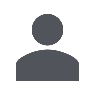 (Os campos assinalados com * são de preenchimento obrigatório)Exmo(a). Senhor(a) Presidente da Câmara Municipal de Aveiro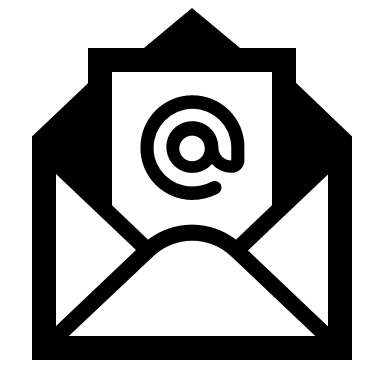 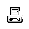 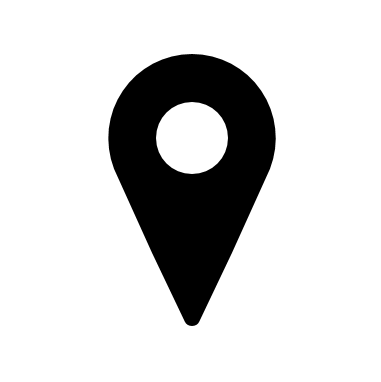 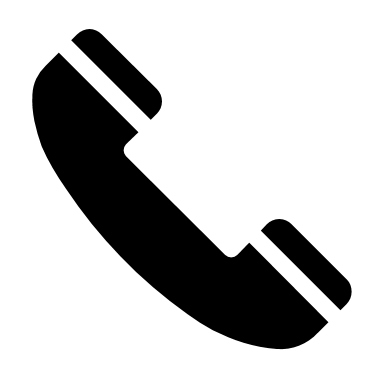 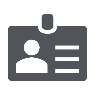 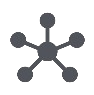 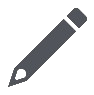 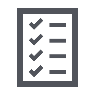 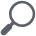 Edifício Centro de Congressos, Cais da Fonte Nova, 3810-200 Aveiro	+(351) 234 406 301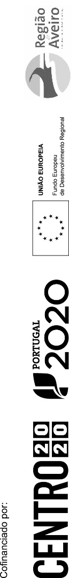 +(351) 234 406 300	  geral@cm-aveiro.ptNIPC: 505 931 192	www.cm-aveiro.ptRegisto n.º:Classificação:Processo n.º:Registado em:Nome/Denominação:Nome/Denominação:Nome/Denominação:Nome/Denominação:Domicílio/Sede:Domicílio/Sede:Domicílio/Sede:N.º:N.º:Lote/Andar:Lote/Andar:Código Postal:Código Postal:Código Postal:Localidade:Localidade:Localidade:Freguesia:Freguesia:NIF/NIPC:NIF/NIPC:Data de Nascimento:Data de Nascimento:Data de Nascimento:Data de Nascimento:Data de Nascimento:Data de Nascimento:Data de Nascimento:Tipo de Documento de Identificação:Tipo de Documento de Identificação:Tipo de Documento de Identificação:Tipo de Documento de Identificação:Tipo de Documento de Identificação:Tipo de Documento de Identificação:N.º:N.º:N.º:Válido até:Válido até:Certidão Comercial Permanente(Código):Certidão Comercial Permanente(Código):Certidão Comercial Permanente(Código):Certidão Comercial Permanente(Código):Certidão Comercial Permanente(Código):Certidão Comercial Permanente(Código):Certidão Comercial Permanente(Código):Certidão Comercial Permanente(Código):Certidão Comercial Permanente(Código):Certidão Comercial Permanente(Código):Contacto Telefónico:Contacto Telefónico:Contacto Telefónico:Contacto Telefónico:Fax:Fax:Fax:E-mail:Consinto que as notificações/ comunicações sejam feitas via: (aplicável a pessoas singulares)Consinto que as notificações/ comunicações sejam feitas via: (aplicável a pessoas singulares)Consinto que as notificações/ comunicações sejam feitas via: (aplicável a pessoas singulares)Consinto que as notificações/ comunicações sejam feitas via: (aplicável a pessoas singulares)Consinto que as notificações/ comunicações sejam feitas via: (aplicável a pessoas singulares)E-mailE-mailE-mailE-mailE-mailE-mailConsinto que as notificações/ comunicações sejam feitas via: (aplicável a pessoas singulares)Consinto que as notificações/ comunicações sejam feitas via: (aplicável a pessoas singulares)Consinto que as notificações/ comunicações sejam feitas via: (aplicável a pessoas singulares)Consinto que as notificações/ comunicações sejam feitas via: (aplicável a pessoas singulares)Consinto que as notificações/ comunicações sejam feitas via: (aplicável a pessoas singulares)TelefoneTelefoneTelefoneTelefoneTelefoneTelefoneAs notificações/comunicações feitas por via postal deverão ser enviadas preferencialmente para a seguinte morada:As notificações/comunicações feitas por via postal deverão ser enviadas preferencialmente para a seguinte morada:As notificações/comunicações feitas por via postal deverão ser enviadas preferencialmente para a seguinte morada:As notificações/comunicações feitas por via postal deverão ser enviadas preferencialmente para a seguinte morada:As notificações/comunicações feitas por via postal deverão ser enviadas preferencialmente para a seguinte morada:TitularTitularTitularTitularTitularTitularAs notificações/comunicações feitas por via postal deverão ser enviadas preferencialmente para a seguinte morada:As notificações/comunicações feitas por via postal deverão ser enviadas preferencialmente para a seguinte morada:As notificações/comunicações feitas por via postal deverão ser enviadas preferencialmente para a seguinte morada:As notificações/comunicações feitas por via postal deverão ser enviadas preferencialmente para a seguinte morada:As notificações/comunicações feitas por via postal deverão ser enviadas preferencialmente para a seguinte morada:RepresentanteRepresentanteRepresentanteRepresentanteRepresentanteRepresentanteAs notificações/comunicações feitas por via postal deverão ser enviadas preferencialmente para a seguinte morada:As notificações/comunicações feitas por via postal deverão ser enviadas preferencialmente para a seguinte morada:As notificações/comunicações feitas por via postal deverão ser enviadas preferencialmente para a seguinte morada:As notificações/comunicações feitas por via postal deverão ser enviadas preferencialmente para a seguinte morada:As notificações/comunicações feitas por via postal deverão ser enviadas preferencialmente para a seguinte morada:Outra morada (por favor, indique:)Outra morada (por favor, indique:)Outra morada (por favor, indique:)Outra morada (por favor, indique:)Outra morada (por favor, indique:)Outra morada (por favor, indique:)Domicílio/Sede:*Domicílio/Sede:*Domicílio/Sede:*N.º:Lote/Andar:Código Postal:Código Postal:Localidade:*Localidade:*Localidade:*Localidade:*Freguesia:Vem requerer ao abrigo do Regulamento do Fundo de Apoio a Famílias:Vem requerer ao abrigo do Regulamento do Fundo de Apoio a Famílias:Vem requerer ao abrigo do Regulamento do Fundo de Apoio a Famílias:Vem requerer ao abrigo do Regulamento do Fundo de Apoio a Famílias:Vem requerer ao abrigo do Regulamento do Fundo de Apoio a Famílias:Vem requerer ao abrigo do Regulamento do Fundo de Apoio a Famílias:Vem requerer ao abrigo do Regulamento do Fundo de Apoio a Famílias:Vem requerer ao abrigo do Regulamento do Fundo de Apoio a Famílias:Pedido a efetuar:*Pedido a efetuar:*Pedido a efetuar:*Pedido a efetuar:*Pedido a efetuar:*Pedido a efetuar:*Pedido a efetuar:*Pedido a efetuar:*Candidatura InicialCandidatura InicialCandidatura InicialCandidatura InicialCandidatura InicialCandidatura InicialCandidatura InicialCandidatura InicialComunicação de Alterações a Candidatura ApresentadaComunicação de Alterações a Candidatura ApresentadaComunicação de Alterações a Candidatura ApresentadaComunicação de Alterações a Candidatura ApresentadaComunicação de Alterações a Candidatura ApresentadaComunicação de Alterações a Candidatura ApresentadaComunicação de Alterações a Candidatura ApresentadaComunicação de Alterações a Candidatura ApresentadaIntervenção solicitada:Intervenção solicitada:Intervenção solicitada:Intervenção solicitada:Intervenção solicitada:Intervenção solicitada:Intervenção solicitada:Intervenção solicitada:Cedência de materiaisCedência de materiaisCedência de materiaisCedência de materiaisCedência de materiaisCedência de materiaisCedência de materiaisCedência de materiaisFinanceiraFinanceiraFinanceiraFinanceiraFinanceiraFinanceiraFinanceiraFinanceiraObras de conservaçãoObras de conservaçãoObras de conservaçãoObras de conservaçãoObras de conservaçãoObras de conservaçãoObras de conservaçãoObras de conservaçãoObras de restauroObras de restauroObras de restauroObras de restauroObras de restauroObras de restauroObras de restauroObras de restauroObras de adaptação, alteração e ampliaçãoObras de adaptação, alteração e ampliaçãoObras de adaptação, alteração e ampliaçãoObras de adaptação, alteração e ampliaçãoObras de adaptação, alteração e ampliaçãoObras de adaptação, alteração e ampliaçãoObras de adaptação, alteração e ampliaçãoObras de adaptação, alteração e ampliaçãoMelhoria das infraestuturasMelhoria das infraestuturasMelhoria das infraestuturasMelhoria das infraestuturasMelhoria das infraestuturasMelhoria das infraestuturasMelhoria das infraestuturasMelhoria das infraestuturasPrestação de serviçosPrestação de serviçosPrestação de serviçosPrestação de serviçosPrestação de serviçosPrestação de serviçosPrestação de serviçosPrestação de serviçosOutra(s)Outra(s)Outra(s)Outra(s)Outra(s)Outra(s)Outra(s)Outra(s)Indique:Indique:Composição do agregado familiar:Composição do agregado familiar:Composição do agregado familiar:Composição do agregado familiar:Composição do agregado familiar:Composição do agregado familiar:Composição do agregado familiar:Composição do agregado familiar:NomeNomeNomeData deNascimentoParentescoParentescoHabilitaçõesLiteráriasSituaçãoProfissionalReferente ao:Referente ao:Referente ao:Referente ao:Referente ao:Referente ao:Referente ao:Referente ao:Processo n.º:Ano:Requerimento n.º:Requerimento n.º:Ano:Relativamente a:*Relativamente a:*Relativamente a:*Relativamente a:*Relativamente a:*Relativamente a:*Relativamente a:*Relativamente a:*Responsável pela Direção do Procedimento:Responsável pela Direção do Procedimento:Chefe da Divisão de Ação Social e SaúdeChefe da Divisão de Ação Social e SaúdeChefe da Divisão de Ação Social e SaúdeContacto Telefónico:234406300234406300E-mail:geral@cm-aveiro.ptGestor(a) do Procedimento:Gestor(a) do Procedimento:Chefe da Divisão de Ação Social e SaúdeChefe da Divisão de Ação Social e SaúdeChefe da Divisão de Ação Social e SaúdeContacto Telefónico:234406300234406300E-mail:geral@cm-aveiro.ptPara o efeito, apresenta os documentos que se elencam:Para o efeito, apresenta os documentos que se elencam:Requerente - Documento(s) comprovativo(s) da legitimidade;Requerente - Documento(s) comprovativo(s) da legitimidade;Representante - Documento(s) comprovativo(s) da qualidade de representante;Representante - Documento(s) comprovativo(s) da qualidade de representante;Certidão da descrição e de todas as inscrições em vigor emitida pela conservatória do registo predial referenteao prédio ou prédios abrangidos;Certidão da descrição e de todas as inscrições em vigor emitida pela conservatória do registo predial referenteao prédio ou prédios abrangidos;Caderneta predial onde constem os correspondentes artigos matriciais;Caderneta predial onde constem os correspondentes artigos matriciais;Documento comprovativo da propriedade, compropriedade, posse ou herança indivisa do imóvel e autorizaçãodos demais comproprietários, usufrutuários ou herdeiros para a realização da intervenção;Documento comprovativo da propriedade, compropriedade, posse ou herança indivisa do imóvel e autorizaçãodos demais comproprietários, usufrutuários ou herdeiros para a realização da intervenção;Planta de localização;Planta de localização;Orçamentos onde conste o valor das obras/intervenções a realizar;Orçamentos onde conste o valor das obras/intervenções a realizar;Documentos de identificação do requerente e dos membros do agregado familiar;Documentos de identificação do requerente e dos membros do agregado familiar;Documentos comprovativos das despesas mensais, elegíveis para apoio, do agregado familiar;Documentos comprovativos das despesas mensais, elegíveis para apoio, do agregado familiar;Atestado de residência, emitido pela Junta ou União de Freguesia(s), que comprove a composição do agregadofamiliar e o tempo de residência no Concelho;Atestado de residência, emitido pela Junta ou União de Freguesia(s), que comprove a composição do agregadofamiliar e o tempo de residência no Concelho;Documento comprovativo de inscrição no Instituto de Emprego e Formação Profissional (IEFP), nas situaçõesde desemprego e/ou de rendimento inferiores à retribuição mínima mensal garantida (RMMG);Documento comprovativo de inscrição no Instituto de Emprego e Formação Profissional (IEFP), nas situaçõesde desemprego e/ou de rendimento inferiores à retribuição mínima mensal garantida (RMMG);Documento, emitido pela Segurança Social, com identificação e os valores auferidos de prestações sociais dosmembros do agregado familiar aplicáveis;Documento, emitido pela Segurança Social, com identificação e os valores auferidos de prestações sociais dosmembros do agregado familiar aplicáveis;Atestado médico de incapacidade multiuso comprovativo do grau de incapacidade;Atestado médico de incapacidade multiuso comprovativo do grau de incapacidade;Documento(s), emitido(s) pela Autoridade Tributária e Aduaneira, onde constem os bens imóveis propriedadedos membros do agregado familiar;Documento(s), emitido(s) pela Autoridade Tributária e Aduaneira, onde constem os bens imóveis propriedadedos membros do agregado familiar;Declaração de IRS e respetivas notas de liquidação, relativa a todos os elementos do agregado familiar queexerçam ou tenham exercido atividade profissional, ou, se for caso disso, certidão de isenção emitida pelaAutoridade Tributária e Aduaneira;Declaração de IRS e respetivas notas de liquidação, relativa a todos os elementos do agregado familiar queexerçam ou tenham exercido atividade profissional, ou, se for caso disso, certidão de isenção emitida pelaAutoridade Tributária e Aduaneira;Declaração de IRC e respetivos anexos ou comprovativo de isenção de IRC;Declaração de IRC e respetivos anexos ou comprovativo de isenção de IRC;Outro(s):